«Утверждаю»Заведующий МДОБУ детский сад  №139	С.Г. ПрудниковаОтчет о расходованииМДОБУ детский сад № 139 г. Сочи
пожертвований и целевых взносов от физических и юридических лиц
за 2018гЗа 2018 г. на лицевой счет МДОБУ д/ с №139 от
физических и юридических лиц денежных средств не поступало.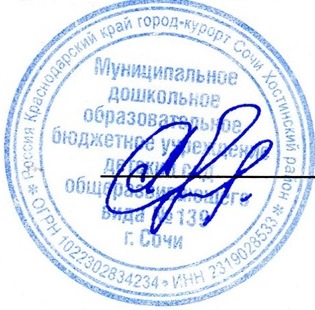 